Antrag an den Innovationsfonds Lehre 2024Mit dem Innovationsfonds Lehre werden besondere Maßnahmen und innovative Aktivitäten im Bereich Lehre und Studium unterstützt. Anträge können bis zum 03.05.2024 unter franziska.k.kreuzer@fau.de eingereicht werden.Ziel des Fonds: Der Innovationsfonds Lehre ist ein FAU-internes Förderprogramm, das der qualitativen Verbesserung der Lehre dient. Durch wettbewerbliche Vergabe von Fördermitteln soll ein Anreiz geschaffen werden, Innovation in der Lehre zu erproben und deren Entwicklung und Evaluation über einen Zeitraum von bis zu einem Jahr finanziell zu unterstützen. Das Ziel des Fonds ist eine Verstetigung der erprobten Lehrformate. Antragsberechtigt sind alle Lehrenden der FAU.Gefördert werden können Lehrvorhaben mit Innovationspotenzial, wobei der Begriff der Innovation weit zu verstehen ist. Es sind solche Vorhaben förderfähig, die neue Wege gehen bezogen auf (gerne auch kombiniert):die hochschuldidaktische Konzeption,neuartige interdisziplinäre Zusammenarbeit zugunsten der Inhalte,den Bildungsauftrag und die Zielsetzung der Lehrveranstaltung,neue Lehrformate.Die Ausschreibung des Fonds inklusive der Förderkriterien, das Jahresthema Lehre und die Leitlinien für innovative Lehre finden Sie auf unserer Webseite unter www.fau.de/lehre-an-der-fau.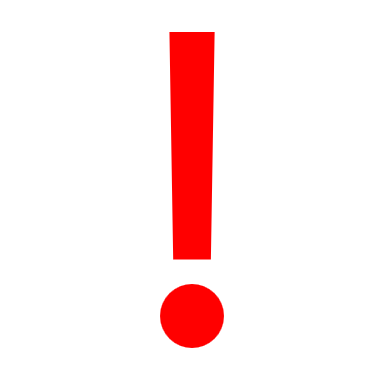 Beachten Sie bitte, dass der Antrag höchstens einen Umfang von fünf Seiten haben darf (ohne Seite 1 des Antragsformulars).Beachten Sie bitte, dass der Mittelabruf für bewilligte Mitteln bis zum 30.11.2024 unter franziska.k.kreuzer@fau.de eingehen muss.Fragen zum Antrag können Sie an Franziska Kreuzer im Präsidialstab unter franziska.k.kreuzer@fau.de oder 09131-85 71310 stellen.AntragsdatenErgänzen Sie bitte weitere Zeilen, wenn Sie weitere Hauptbeteiligte hinzufügen möchten.Zustimmungserklärung der am Lehrstuhl für das Lehrangebot verantwortlichen Person Ich verantworte das Lehrangebot an meinem Lehrstuhl (Lehrstuhlinhaber/in) Ich bin nicht verantwortlich für das Lehrangebot an meinem Lehrstuhl. Ich bestätige hiermit, dass das geplante Lehrprojekt mit der mir vorgesetzten Person abgesprochen ist. 
Name und Titel der Lehrstuhlinhaberin/des Lehrstuhlinhabers:Modellhaftigkeit des Lehrvorhabens Ich bin mir bewusst, dass ich ggf. darum gebeten werde, mein Lehrvorhaben in verschiedenen Formaten (z.B. in der Kommission für Lehre und Studium oder am Tag der Lehre) zu präsentieren. Ich bin mir außerdem bewusst, dass mein Lehrvorhaben ggf. in verschiedenen Formaten (z.B. beim Tag der Lehre) anhand meiner Antragsunterlagen präsentiert werden wird. Mein Lehrvorhaben ist modellhaft übertragbar und kann als Format von anderen Lehrenden der FAU übernommen werden. Ich kann nach Abschluss meines Projekts auf Anfrage ein Template erstellen, das über die Institutionen für Lehr-/Lernforschung anderen Lehrenden zur Verfügung gestellt werden kann.ProjektbeschreibungFinanzierungsbedarfDie maximale Fördersumme liegt bei 10.000€.Bitte ergänzen Sie weitere notwendige Zeilen und löschen Sie die Beispiele.ProjektProjektProjekttitelAntragsteller:inAntragsteller:inTitel, Name:E-Mail:Lehrstuhl:Fakultät:Weitere Hauptbeteiligte:Weitere Hauptbeteiligte:Titel, Name:E-Mail:Lehrstuhl:Fakultät:Inhaltliche Kurzbeschreibung (max. 1000 Zeichen mit Leerzeichen)Beschreibung der Ist-Situation und Darstellung des BedarfsBeschreibung der Projektidee und der Zielsetzung unter Bezugnahme auf die Leitlinien für innovative Lehre und die diesjährige SchwerpunktsetzungBeschreibung von Erfolgs- bzw. EvaluationskriterienBenennung und Quantifizierung der ZielgruppeNachhaltigkeits-/VerstetigungskonzeptZeitplanZeitplanProjektabschnittZeitliche Planungz.B. Einrichtung des Projektsz.B. Januar-März 2024Personalbedarf: FinanzierungsplanPersonalbedarf: FinanzierungsplanPersonalbedarf: FinanzierungsplanPersonalbedarf: FinanzierungsplanPersonalbedarf: FinanzierungsplanPersonalbedarf: FinanzierungsplanPersonalbedarfAnzahlh/WocheZeitraumBegründungKosten in €z.B. studentische Hilfskraftz.B. 2z.B. 5h/Wochez.B. 3 Monatez.B. Begleitung des Projektsz.B. 1.000 €Personalbedarf gesamtPersonalbedarf gesamtPersonalbedarf gesamtPersonalbedarf gesamtPersonalbedarf gesamtSachmittelbedarf: FinanzierungsplanSachmittelbedarf: FinanzierungsplanSachmittelbedarf: FinanzierungsplanSachmittelbedarf: FinanzierungsplanSachmittelbedarf: FinanzierungsplanSachmittelbedarf: FinanzierungsplanSachmittelbedarfAnzahlPreis/StückZeitraumBegründungKosten in €z.B. VR-Brillez.B. 2z.B. 500€z.B. Einmalige Anschaffung/Miete für 3 Monatez.B. Interaktive Simulationz.B. 1.000 €Sachmittelbedarf gesamtSachmittelbedarf gesamtSachmittelbedarf gesamtSachmittelbedarf gesamtSachmittelbedarf gesamtFinanzierungsplan gesamtFinanzierungsplan gesamtPersonalbedarf gesamtSachmittelbedarf gesamtBenötigte Mittel insgesamt: